 											KEMASKINI 1 FEBRUARI 2024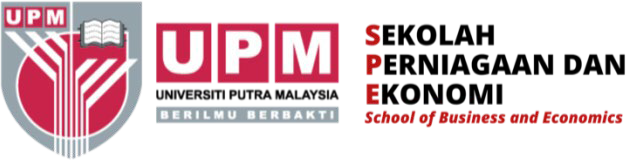 BORANG MAKLUMBALAS JEMPUTAN MEDIA / INDUSTRIREPLY FORM FOR MEDIA / INDUSTRY INVITATIONBORANG MAKLUMBALAS JEMPUTAN MEDIA / INDUSTRIREPLY FORM FOR MEDIA / INDUSTRY INVITATIONBORANG MAKLUMBALAS JEMPUTAN MEDIA / INDUSTRIREPLY FORM FOR MEDIA / INDUSTRY INVITATIONBORANG MAKLUMBALAS JEMPUTAN MEDIA / INDUSTRIREPLY FORM FOR MEDIA / INDUSTRY INVITATIONMAKLUMAT PENJEMPUT (INDUSTRI) / DETAIL OF INVITER (INDUSTRY)MAKLUMAT PENJEMPUT (INDUSTRI) / DETAIL OF INVITER (INDUSTRY)MAKLUMAT PENJEMPUT (INDUSTRI) / DETAIL OF INVITER (INDUSTRY)MAKLUMAT PENJEMPUT (INDUSTRI) / DETAIL OF INVITER (INDUSTRY)Nama OrganisasiName of OrganisationNama Wartawan/ EditorReporter’s / Editor’ NameAlamatAddressNo. TelefonPhone no.Alamat emelEmail AddressTopik UlasanCommented TopicTarikh MulaStart DateTarikh TamatEnd DateMAKLUMAT JEMPUTAN (PENSYARAH) / DETAIL OF INVITEE (LECTURER)MAKLUMAT JEMPUTAN (PENSYARAH) / DETAIL OF INVITEE (LECTURER)MAKLUMAT JEMPUTAN (PENSYARAH) / DETAIL OF INVITEE (LECTURER)MAKLUMAT JEMPUTAN (PENSYARAH) / DETAIL OF INVITEE (LECTURER)NamaNameAlamatAddressNo. TelefonPhone no.No. StafStaff No.No. Kad PengenalanIC No.PerananRoleTandatangan & CapSignature & StampTarikhDate